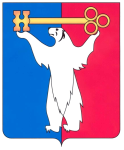 РОССИЙСКАЯ ФЕДЕРАЦИЯКРАСНОЯРСКИЙ КРАЙНОРИЛЬСКИЙ ГОРОДСКОЙ СОВЕТ ДЕПУТАТОВР Е Ш Е Н И ЕО внесении изменений в решение Городского Совета от 11.12.2012 № 7/4-141 «Об утверждении Регламента Норильского городского Совета депутатов»В соответствии с Федеральным законом от 06.10.2003 № 131-ФЗ «Об общих принципах организации местного самоуправления в Российской Федерации», Уставом муниципального образования город Норильск, Городской СоветРЕШИЛ:1. Внести в Регламент Норильского городского Совета депутатов, утвержденный решением Городского Совета от 11.12.2012 № 7/4-141, следующие изменения:1.1. В пункте 4 статьи 9 слова «в двухдневный срок» заменить словами «в пятидневный срок». 1.2. В пункте 4 статьи 25 слова «руководителем аппарата Городского Совета» заменить словами «начальником Управления делами Городского Совета». 1.3. Статью 26 после слов «Руководителем Администрации города» дополнить словами «, прокурором города Норильска».1.4. Пункт 1 статьи 52 после слова «Решения» дополнить словами «процедурного и распорядительного характера».1.5. Статью 52 дополнить пунктом 3 следующего содержания:«3. Решения, устанавливающие правила, обязательные для исполнения на территории муниципального образования, принимаются большинством голосов от установленного числа депутатов Городского Совета.».1.6. Пункт 4 статьи 52 изложить в следующей редакции:«4. Решение о назначении на должность Руководителя Администрации города принимается 2/3 голосов от установленного числа депутатов Городского Совета.».2. Контроль исполнения решения возложить на председателя комиссии Городского Совета по законности и местному самоуправлению Соломаху Л.А.3. Решение вступает в силу после опубликования в газете «Заполярная правда».« 31 » марта 2015 года№ 23/4-504Глава города НорильскаО.Г. Курилов